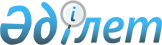 Шарбақты ауданында 2016 жылға мектепке дейінгі тәрбие мен оқытуға арналған мемлекеттік білім беру тапсырысын, жан басына шаққандағы қаржыландыру және ата-ананың ақы төлеу мөлшерін бекіту туралыПавлодар облысы Шарбақты аудандық әкімдігінің 2016 жылғы 22 қаңтардағы № 11/1 қаулысы. Павлодар облысының Әділет департаментінде 2016 жылғы 12 ақпанда № 4922 болып тіркелді      Қазақстан Республикасының 2001 жылғы 23 қаңтардағы "Қазақстан Республикасындағы жергілікті мемлекеттік басқару және өзін-өзі басқару туралы" Заңының 31-бабы 2-тармағына, Қазақстан Республикасының 2007 жылғы 27 шілдедегі "Білім туралы" Заңының 6-бабы 4-тармағының 8-1) тармақшасына сәйкес Шарбақты ауданының әкімдігі ҚАУЛЫ ЕТЕДІ:

      1. Шарбақты ауданында 2016 жылға мектепке дейінгі тәрбие мен оқытуға арналған мемлекеттік білім беру тапсырысы, жан басына шаққандағы қаржыландыру және ата-ананың ақы төлеу мөлшерін осы қаулының қосымшасына сәйкес бекітілсін.

      2. Осы қаулының орындалуын бақылау жетекшілік ететін аудан әкімінің орынбасарына жүктелсін.

      3. Осы қаулы алғашқы ресми жарияланған күнінен кейін күнтізбелік он күн өткен соң қолданысқа енгізіледі.

 Шарбақты ауданында 2016 жылға арналған мектепке
дейінгі тәрбие және оқытуға мемлекеттік білім беру тапсырысы,
жан басына шаққандағы қаржыландыру және ата-ананың ақы төлеу мөлшері
					© 2012. Қазақстан Республикасы Әділет министрлігінің «Қазақстан Республикасының Заңнама және құқықтық ақпарат институты» ШЖҚ РМК
				
      Аудан әкімі

Б. Ыбыраев
Шарбақты ауданы әкімдігінің
2016 жылғы 22 қаңтардағы
№ 11/1 қаулысына
қосымша№

Мектепке дейінгі тәрбие және оқыту ұйымдарының атауы

Мектепке дейінгі тәрбие және оқыту ұйымдарындағы тәрбиеленушілердің саны

Бір тәрбиеленушіге айына орташа шығын бағасы кемінде (теңге)

Мектепке дейінгі ұйымдарда айына жан басына қаржыландыру мөлшері (теңге)

Мектепке дейінгі ұйымдарда ата-ананың айына ақы төлеу мөлшері (теңге)

1

2

3

4

5

6

1

"Шарбақты ауданы әкімдігінің, Шарбақты ауданы Шарбақты ауыл әкімі аппаратының "Айгөлек" бөбектер бақшасы" коммуналдық мемлекеттік қазыналық кәсіпорны

151

(жергілікті

бюджет)

33463

24963

3 жасқа дейін - 8500

3-тен 7 жасқа дейін - 8500

2

"Шарбақты ауданы әкімдігінің, Шарбақты ауданы Алексеевка ауылдық округ әкімі аппаратының "Балбөбек" бөбектер бақшасы" коммуналдық мемлекеттік қазыналық кәсіпорны

36

(жергілікті

бюджет)

54771

48271

3 жасқа дейін - 6000

3-тен 7 жасқа дейін - 7000

3

"Шарбақты ауданы әкімдігінің, Шарбақты ауданы Орловка ауылдық округ әкімі аппаратының "Ақбота" бөбектер бақшасы" коммуналдық мемлекеттік казыналық кәсіпорны

55

(жергілікті

бюджет)

36650

30350

3 жасқа дейін - 6300

3-тен 7 жасқа дейін - 6300

4

"Шарбақты ауданы әкімдігінің, Шарбақты ауданы Александровка ауылдық округ әкімі аппаратының "Балапан" бөбектер бақшасы" коммуналдық мемлекеттік қазыналық кәсіпорны

36

(жергілікті

бюджет)

45404

39704

3 жасқа дейін - 5700

3-тен 7жасқа дейін - 5700

5

"Шарбақты ауданы әкімдігінің, Шарбақты ауданы Шалдай ауылдық округ әкімі аппаратының "Бүлдіршін" бөбектер бақшасы" коммуналдық мемлекеттік қазыналық кәсіпорны

50

(республикалық

бюджет)

34087

27587

3 жасқа дейін - 6500

3-тен 7 жасқа дейін - 6500

6

"Шарбақты ауданының Арбиген жалпы білім беру орта мектебі" мемлекеттік мекемесі (шағын-орталық)

19

(республикалық

бюджет)

19307

14307

2-ден 6 жасқа дейін

5000

7

Шарбақты ауданының "Богодаровка негізгі жалпы білім беру мектебі" мемлекеттік мекемесі (шағын-орталық)

10

(республикалық

бюджет)

20550

18050

2-ден 6 жасқа дейін

2500

8

"Галкин жалпы білім беру орта мектебі" мемлекеттік мекемесі (шағын-орталық)

30

(жергілікті

бюджет)

13961

6961

2-ден 6 жасқа дейін

7000

9

"Шарбақты ауданының Есілбай жалпы орта білім беру мектебі" мемлекеттік мекемесі (шағын-орталық)

35

оның ішінде:

25

(республикалық

бюджет)

10

(жергілікті

бюджет)

15577

24967

10577

19967

2-ден 6 жасқа дейін

5000

10

"Шарбақты ауданының Жаңа-ауыл жалпы орта білім беру мектебі" мемлекеттік мекемесі (шағын-орталық)

30

(жергілікті

бюджет)

12794

6794

2-ден 6 жасқа дейін

6000

11

Шарбақты ауданының "Жылыбұлақ негізгі жалпы білім беру мектебі" мемлекеттік мекемесі (шағын-орталық)

21

(жергілікті

бюджет)

15020

10020

2-ден 6 жасқа дейін

5000

12

"Заборовка негізгі мектебі" мемлекеттік мекемесі (шағын-орталық)

17

(республикалық

бюджет)

19740

13740

2-ден 6 жасқа дейін

6000

13

Шарбақты ауданының "Қарабидай негізгі жалпы білім беру мектебі" мемлекеттік мекемесі (шағын-орталық)

15

(республикалық

бюджет)

23328

16828

2-ден 6 жасқа дейін

6500

14

"Шарбақты ауданының Красиловка жалпы орта білім беру мектебі" мемлекеттік мекемесі (шағын-орталық)

17

(жергілікті

бюджет)

18294

12294

2-ден 6 жасқа дейін

6000

15

"Малиновка жалпы білім беру орта мектебі" мемлекеттік мекемесі (шағын-орталық)

15

(республикалық

бюджет)

21644

17644

2-ден 6 жасқа дейін

4000

16

"Шарбақты ауданының Маралды бастауыш білім беру мектебі" коммуналдық мемлекеттік мекемесі (шағын-орталық)

24

(республикалық

бюджет)

16146

10146

2-ден 6 жасқа дейін

6000

17

Шарбақты ауданының "Назаровка негізгі жалпы білім беру мектебі" мемлекеттік мекемесі (шағын-орталық)

10

(республикалық

бюджет)

29958

24958

2-ден 6 жасқа дейін

5000

18

Шарбақты ауданының "Северный негізгі жалпы білім беру мектебі" мемлекеттік мекемесі (шағын-орталық)

15

(республикалық

бюджет)

23367

18367

2-ден 6 жасқа дейін

5000

19

"Шарбақты ауданының Сосновка жалпы орта білім беру мектебі" мемлекеттік мекемесі (шағын-орталық)

13

(жергілікті

бюджет)

21379

16679

2-ден 6 жасқа дейін

5000

20

"Хмельницкий жалпы білім беру орта мектебі" мемлекеттік мекемесі (шағын-орталық)

50

оның ішінде:

30

(республикалық

бюджет)

20

(жергілікті

бюджет)

15072

16846

8072

9846

2-ден 6 жасқа дейін

7000

21

"Шегірен орта мектебі" мемлекеттік мекемесі (шағын-орталық)

47

оның ішінде:

35

(республикалық

бюджет)

12

(жергілікті

бюджет)

14452

23076

7452

16076

2-ден 6 жасқа дейін

7000

22

"Шарбақты ауданының Гимназиялық сыныптары бар жалпы орта білім беру мектебі" мемлекеттік мекемесі (шағын-орталық)

50

(жергілікті

бюджет)

18855

10355

2-ден 6 жасқа дейін

8500

23

"Шарбақты ауданының № 3 жалпы орта білім беру мектебі" мемлекеттік мекемесі (шағын-орталық)

25

(республикалық

бюджет)

17803

9803

2-ден 6 жасқа дейін

8000

24

"Шарбақты ауданының № 2 жалпы негізгі білім беру мектебі" мемлекеттік мекемесі (шағын-орталық)

25

(жергілікті

бюджет)

17347

9347

2-ден 6 жасқа дейін

8500

